Do zawarcia sakramentu małżeństwa przygotowuje się Karol Bobko, kawaler, zam. w Klukowszczyźnie, par. Leśna Podlaska oraz Natalia Aneta Wawryniuk, panna zam. w Nowym Pawłowie par. tutejsza – Zapowiedź 2. Marek Nowicki, kawaler zam. w Janowie Podlaskim oraz Martyna Józefa Wawryniuk panna zam. w Janowie Podlaskim, oboje parafii tutejszej – Zapowiedź 1.    EWANGELIA
J 20, 19-31Błogosławieni, którzy nie widzieli, a uwierzyliSłowa Ewangelii według Świętego JanaWieczorem w dniu zmartwychwstania, tam gdzie przebywali uczniowie, choć drzwi były zamknięte z obawy przed Żydami, przyszedł Jezus, stanął pośrodku i rzekł do nich: «Pokój wam!» A to powiedziawszy, pokazał im ręce i bok. Uradowali się zatem uczniowie, ujrzawszy Pana.A Jezus znowu rzekł do nich: «Pokój wam! Jak Ojciec Mnie posłał, tak i Ja was posyłam». Po tych słowach tchnął na nich i  powiedział im: «Weźmijcie Ducha Świętego. Którym odpuścicie grzechy, są  im odpuszczone, a którym zatrzymacie, są im zatrzymane».Ale Tomasz, jeden z Dwunastu, zwany Didymos, nie był razem z nimi, kiedy przyszedł Jezus. Inni więc uczniowie mówili do  niego: «Widzieliśmy Pana!» Ale on rzekł do nich: «Jeżeli na rękach Jego nie zobaczę śladu gwoździ i nie włożę palca mego w miejsce gwoździ, i  ręki mojej nie włożę w bok Jego, nie uwierzę».A po ośmiu dniach, kiedy uczniowie Jego byli znowu wewnątrz domu i Tomasz z nimi, Jezus przyszedł, choć drzwi były zamknięte, stanął pośrodku i rzekł: «Pokój wam!» Następnie rzekł do  Tomasza: «Podnieś tutaj swój palec i zobacz moje ręce. Podnieś rękę i  włóż w mój bok, i nie bądź niedowiarkiem, lecz wierzącym».Tomasz w odpowiedzi rzekł do Niego: «Pan mój i Bóg mój!»
Powiedział mu Jezus: «Uwierzyłeś dlatego, że Mnie ujrzałeś? Błogosławieni, którzy nie widzieli, a uwierzyli».I wiele innych znaków, których nie zapisano w tej księdze, uczynił Jezus wobec uczniów. Te zaś zapisano, abyście wierzyli, że Jezus jest Mesjaszem, Synem Bożym, i abyście wierząc, mieli życie w  imię Jego.Oto słowo Pańskie.   24.04.2022  Niedziela Miłosierdzia Bożego. 1. Bóg zapłać za ofiary złożone w dniu dzisiejszym na Caritas diecezjalną2. Dzisiaj po Mszy św. o godz. 9.30 w salce katecheza dla narzeczonych. 2.We wtorek o godz. 8.00 w Bazylice Msza św. ku czci św. Antoniego, oraz III dzień nowenny do św. Antoniego.3. W środę na Mszę św. wieczorową zapraszamy rodziców i dzieci, które w tym roku przystąpią do I Komunii św., po Mszy w kościele dalsza część spotkania.  4. Za tydzień I niedziela miesiąca. Zmianka różańcowa po Mszy św. o g. 11.30.  Ofiary składane na tacę będą przeznaczone na inwestycje w parafii.5. W przyszłą niedzielę rozpoczynamy nabożeństwa majowe, które będą̨ odprawiane w dni powszednie o godz. 17.30, natomiast w niedzielę i święta po Mszy Świętej po sumie.6. W następną niedzielę po Mszy św. o godz. 9.30 w kościele spotkanie z kandydatami do bierzmowania klasa VIII. 7. ZAMEK BISKUPI w Janowie Podlaskim i Fundacja Leny Grochowskiej oraz Grupa ARCHE przy współpracy Gminnego Ośrodka Kultury w Janowie Podlaskim zapraszają na wyjątkowy koncert światowej klasy wirtuoza skrzypiec, urodzonego w Kijowie, artysty grającego koncerty niemalże na wszystkich kontynentach świata - VADIMA BRODSKIEGO. Muzykowi będą towarzyszyć, na flecie: córka - Margharita Brodski i na fortepianie Barłomiej Wezner. W programie koncertu przewidziano najsłynniejsze przeboje muzyki klasycznej i rozrywkowej.Koncert odbędzie się w poniedziałek - 2 maja, w Zamku Biskupim w Janowie Podlaskim o godz. 19.00;Bilety/cegiełki w cenie 30 zł od osoby zostaną przeznaczone na organizację pomocy dla uchodźców wojennych i rannych z Ukrainy. Patronat medialny nad koncertem objęło Katolickie Radio Podlasie i portal informacyjny podlasie24.pl.Dla Gości koncertu przewidziano również słodki poczęstunek. W imieniu organizatorów ZAPRASZAMY.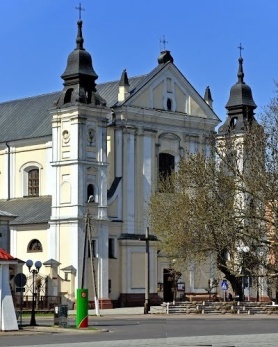 24.04. 2022 r.W CIENIU BazylikiPismo Parafii Trójcy św. w Janowie Podlaskim-do użytku wewnętrznego-PONIEDZIAŁEK – 25 kwietniaPONIEDZIAŁEK – 25 kwietnia7.001.+Krzysztofa Zielińskiego – of. żona.15.151. +Jarosława Mycia – of. sąsiedzi z ul. Dominikańskiej.  18.001.Dz.bł. w 30 r. ślubu Jolanty i Adama o Boże bł. i potrzebne łaski.2.Dz.bł. w 30 r. ślubu Urszuli i Zenona Filipiuków.  WTOREK – 26 kwietniaWTOREK – 26 kwietnia7.00 1.+Józefę Hładoniuk – of. KRK zel. Barbary Hładoniuk.  8.00Nowenna do św. Antoniego. 15.151.Dz.bł. w 16 r. ślubu Moniki i Grzegorza, oraz w int. ich dzieci Patrycji i Julii. 18.001. +Zygmunta Weremczuka – of. córka Agnieszka.  ŚRODA – 27 kwietniaŚRODA – 27 kwietnia7.00 1. +Józefa Rosę (2r.), zm. rodziców z rodziny.2. +Apolonię Helenę Rynkiewicz (30dz.)   15.151.+Jana, Bogusława, Genowefę, Bronisława – of. Joanna. 18.001. W intencji uczestników nowenny do MBNP2.+Jana Żuka (30dz.). CZWARTEK – 28 kwietniaCZWARTEK – 28 kwietnia7.001.+Mariannę (r.), Pawła, Annę, Feliksa, Olgę, Andrzeja, Mieczysława, zm. z rodz. Awerczuków i Melaniuków – of. rodzina. 15.151.+Halinę i Jana Siliwoniuków, za ich rodziców Franciszkę, Jana, Annę i Andrzeja. 18.001.+Stanisława Plażuka (4r.), Kazimierę, Franciszka – of. rodzina.  2. Dz.bł. w 15 r. ślubu Izabeli i Pawła. PIĄTEK – 29 kwietniaPIĄTEK – 29 kwietnia7.001.+Klemensa Gryglasa (r.), Helenę, zm. z rodz. Gryglasów i Wawryniuków – of. rodzina.  15.151. +Grzegorza i Piotra Krzywdy, zm. z rodz. Ostepów i Toruli.  18.001.+Ewę Nikoniuk (1r.) – of. rodzina. SOBOTA –30 kwietniaSOBOTA –30 kwietnia7.001.+Anielę, Franciszka, Franciszkę, Józefa, Annę, Aleksandra, zm. z rodz. Andrusiuków – of. rodzina.2.+Zbigniewa Nitychoruka (30dz.)15.151.Dz.bł. z okazji imienin Mariana Sobieszka. 18.001.Dz.bł. w 35 r. ślubu Elżbiety i Antoniego Urbańczuków – of. dzieci.NIEDZIELA – 01 majaNIEDZIELA – 01 maja8.001.Dz.bł. w 45 r. ślubu Haliny i Jana.2.Dz.bł. w 48 r. ślubu Mirosławy i Longina, oraz Dominiki i Piotra Mosiów z racji 8r. ślubu.   9.301.+Zygmunta Mycia  z racji imienin – of. rodzina. 2.+Sabinę, zm. z rodziny Mirończuków i Jańczuków, Franciszka Jańczuka (1r.), i Ryszarda – of. rodzina. 11.301.Za parafian.2.Aleksandra, Bronisławę, Jana Marciniuków, zm. dziadków z rodz. Marciniuków, Koltarczuków, Harków, Mariannę i Ryszarda Berezowskich.15.151.+Ryszarda Andrzejuka (r.) – of. córki.  18.001.+Barbarę Suprunowicz (1r.)- of. mąż i córki.  